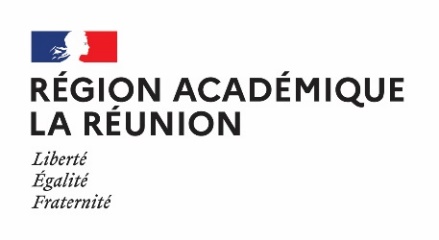 Le candidat présente au jury deux questions. Ces questions portent sur les deux enseignements de spécialité soit pris isolément, soit abordés de manière transversale. Elles mettent en lumière un des grands enjeux du ou des programmes de ces enseignements. Elles sont adossées à tout ou partie du programme du cycle terminal.(Cf. note de service 26-09-2023 publiée au BOEN n° 36 du 28 septembre 2023).Date : Établissement : Nom - Prénom du candidat :Enseignement de spécialité n° 1 :Enseignement de spécialité n° 2 :1ère QUESTIONSpécialité(s) concernée(s) :Libellé de la question :2ème QUESTIONSpécialité(s) concernée(s) :Libellé de la question :Nom(s) et signature(s) du (des) professeur(s) de (des) l’enseignement (s) de spécialitéCachet de l’établissementSignature du candidat